О назначении публичных слушанийВо исполнении полномочий в области градостроительной деятельности в соответствии с Федеральным законом от 6 октября 2003 года № 131-ФЗ «Об общих принципах местного самоуправления в Российской Федерации», в соответствии с утвержденным Порядком организации и проведения общественных обсуждений, публичных слушаний по вопросам с сфере градостроительной деятельности на территории муниципального образования «Ленский район» решением Районного Совета депутатов МО «Ленский район» от 30.08.2019г. №4-7, постановлением главы муниципального образования «Ленский район» от 22.04.2021г. №01-03-269/1 «О подготовке проекта о внесении изменений в Генеральный план, Правила землепользования и застройки муниципального образования «Мурбайский наслег», в целях приведения в соответствии с Градостроительным кодексом Российской Федерации генерального плана, правил землепользования и застройки муниципального образования «Мурбайский наслег» исходя из социальных, экономических, экологических, и иных факторов для обеспечения устойчивого развития территории, развития инженерной, транспортной и социальной инфраструктур, обеспечения учета интересов граждан и их объединений:Назначить проведение публичных слушаний по рассмотрению проекта по внесению изменений в генеральный план, правила землепользования и застройки муниципального образования «Мурбайский наслег» Ленского района Республики Саха (Якутия).Определить время и место проведения публичных слушаний на 26 января 2022 года в 10:00 часов в администрации МО «Мурбайский наслег» (с. Северная Нюя, ул. Школьная, д. 3).Установить местом доступа для ознакомления заинтересованных лиц с документами по вопросам публичных слушаний здание администрации МО «Ленский район» (г. Ленск, ул. Ленина, д. 65, кабинет 112).Постоянно действующей комиссии по подготовке проектов внесения изменений и дополнений в СТП, ГП и ПЗЗ муниципальных образований Ленского района рассмотреть проект по внесению изменений в генеральный план, правила землепользования и застройки муниципального образования «Мурбайский наслег» Ленского района Республики Саха (Якутия) разработанный ООО НИИ «Земля и город».Установить срок 30 календарных дней по приему замечаний и предложений от населения и общественности со дня официального опубликования настоящего распоряжения.Направлять предложения и замечания по публичным слушаниям по адресу: 678144, Республика Саха (Якутия), г. Ленск, ул. Ленина, 65, каб. 112. Контактное лицо – Папок Любовь Александровна, тел. 8(41137) 4-13-24, эл. почта: architect.lr@yandex.ru.Направить начальника отдела архитектуры и градостроительства администрации муниципального образования «Ленский район» (Папок Л.А.) в с. Северная Нюя 26 января 2022г. для организации публичных слушаний.МКУ «Управление по эксплуатации и содержанию административных зданий «Гранит» МО «Ленский район»» (Дауталиев Д.З.) обеспечить в день проведения публичных слушаний служебным автотранспортом.Главному специалисту управления делами (Иванская Е.С.) опубликовать настоящее распоряжение в средствах массовой информации и разместить на официальном сайте муниципального образования.Контроль исполнения настоящего распоряжения оставляю за собой.Глава                                                                                                              Ж.Ж. АбильмановМуниципальное образование«ЛЕНСКИЙ РАЙОН»Республики Саха (Якутия)Муниципальное образование«ЛЕНСКИЙ РАЙОН»Республики Саха (Якутия)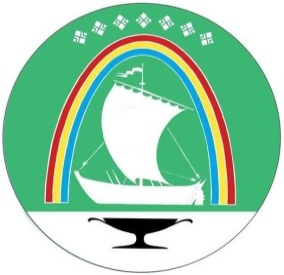 Саха Өрөспүүбүлүкэтин«ЛЕНСКЭЙ ОРОЙУОН» муниципальнайтэриллиитэРАСПОРЯЖЕНИЕРАСПОРЯЖЕНИЕ                          Дьаhал                          Дьаhал                          Дьаhал                г. Ленск                г. Ленск                             Ленскэй к                             Ленскэй к                             Ленскэй кот «01» _декабря__ 2021 года                                          № __01-04-2521/1___                 от «01» _декабря__ 2021 года                                          № __01-04-2521/1___                 от «01» _декабря__ 2021 года                                          № __01-04-2521/1___                 от «01» _декабря__ 2021 года                                          № __01-04-2521/1___                 от «01» _декабря__ 2021 года                                          № __01-04-2521/1___                 